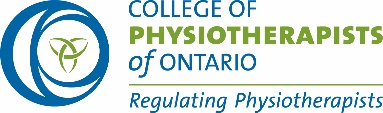  قدِّم شكوى ضد أحد المعالجين الطبيعيينإنجليزيكيفية تقديم شكوىالعلاقة بين المعالج الطبيعي والمريض مبنية على الثقة. يجب على المعالجين الطبيعيين اتباع القوانين والمعايير التي تحددها نقابة المعالجين الطبيعيين في أونتاريو وتقديم رعاية آمنة وأخلاقية. لا يمكن قبول الإساءة إلى ثقة المريض على الإطلاق.المخاوف أو الشكاويإن كانت لديك مخاوف أو شكوى حول الرعاية التي تلقيتها من المعالج الطبيعي المتابع لك، لديك الحق في تقديم شكوى إلى النقابة.
البريد الإلكتروني: investigations@collegept.org
في تورنتو: 416-591-3828 داخلي 227
الهاتف المجاني في أونتاريو: 1-800-583-5885 داخلي 227كيفية تقديم شكوى رسميةيمكنك استخدام النموذج الإلكتروني لتقديم شكوى، أو يمكنك تقديم شكوى خطية أو على شكل تسجيل صوتي، أو يمكنك تحميل نموذج الشكوى لطباعته ومن ثم إرساله بالبريد الإلكتروني أو البريد العادي.
البريد الإلكتروني: investigations@collegept.org
العنوان البريدي:  University Avenue, Suite 800, Toronto, ON M5G 2J5375

سوف نحتاج إلى:اسم المعالج الطبيعي. يستطيع موظفونا مساعدتك إن لم يكن لديك الاسم بالضبط أو يمكنك البحث على الإنترنت باستخدام السجل العام للنقابة.اسمك وبيانات الاتصال الخاصة بك.اسم المريض (إن كنت تقدم هذه الشكوى بالنيابة عن شخص آخر).أكبر قدر ممكن من التفاصيل حول مخاوفك أو الحادثة التي وقعت.قدّم شكواك على الإنترنت حمّل نموذج الشكوى واملأهللاتصال بالنقابةبعد تقديمك للشكوى، سيرد عليك أحد موظفي النقابة خلال يومي عمل. إن كانت لديك أسئلة أو مخاوف، يُرجى التواصل عبر investigations@collegept.org أو الاتصال بالرقم 416-591-3828 داخلي 227 أو 1-800-583-5885 داخلي 227.
التبليغ الإلزامييُلزم القانون في أونتاريو مقدمي الرعاية الصحية ومشغلي المرافق، مثل أصحاب الأعمال ومالكي العيادات، بإبلاغ النقابة في عدد من الحالات. لمعرفة المزيد.
تعاريف ومصطلحات أساسيةقانون المهن الصحية المنظمة، مقدم الشكوى، أطراف، اللجنة، تنظيم سوء السلوك المهني، الاعتداء الجنسي على مريض، الاستثناء، عدم الكفاءة، عدم القدرةتعاريف أساسيةقانون المهن الصحية المنظمة:
التشريع الذي يحكم ممارسة العلاج الطبيعي في أونتاريو. يُدعى القسم الثاني من التشريع قانون إجراءات المهن الصحية (الجدول 2).

مقدم الشكوى:
الشخص الذي يقدم الشكوى لدى النقابة.

الأطراف:
مقدم الشكوى والمعالج الطبيعي المعنيان في الشكوى.

اللجنة:
مجموعة من الأشخاص الأعضاء في لجنة الاستفسارات والشكاوي والتقارير الذين يراجعون حالة معينة.

تنظيم سوء السلوك المهني:
يقدم تنظيم سوء السلوك المهني في النقابة لمحة عامة عن الأفعال التي تُعتبر سوء سلوك مهني.

الاعتداء الجنسي على مريض:
اعتداء أحد الأعضاء (المعالج الطبيعي) جنسياً على مريض يعني،
(أ) الجماع الجنسي أو الأشكال الأخرى من العلاقات الجنسية الجسدية بين عضو النقابة والمريض،
(ب) لمس عضو القنابة للمريض بطبيعة جنسية، أو
(ج) صدور سلوك أو ملاحظات ذات طبيعة جنسية عن عضو النقابة تجاه المريض.

الاستثناء:
الطبيعة الجنسية لا تشمل اللمس أو السلوك أو الملاحظات ذات الطبيعة السريرية الملائمة للخدمة المقدمة.

عدم الكفاءة:
حيث تُظهر الرعاية المهنية التي يقدمها المعالج الطبيعي للمريض خللاً في المعلومات أو المهارات أو إصدار الأحكام أو إهمال لمصلحة المريض على نحو أو لدرجة تبين أن المعالج الطبيعي غير صالح لمتابعة ممارسة المهنة أو وجوب تقييد ممارسة المعالج الطبيعي.

عدم القدرة:
حيث يعاني المعالج الطبيعي من اضطراب أو حالة بدنية أو نفسية تجعل من المستحسن للمصلحة العامة أن تخضع ممارسة المعالج الطبيعي لأحكام أو شروط أو قيود أو أن لا يُسمح للمعالج الطبيعي بممارسة المهنة بعد الآن.المصادرتمويل علاج ومشورة الاعتداء الجنسيعملية تقديم الشكوى: أسئلة وأجوبة (متوفرة بـ 10 لغات)
عملية تقديم الشكوى  مقاطع صوتيةتقدم النقابة الخدمات باللغة الإنجليزية والفرنسية. للغات الأخرى، يمكننا مساعدتك، يرجى إرسال رسالة بريد إلكتروني إلى Communications أو الاتصال على الرقم 1-800-583-5885 داخلي 234.